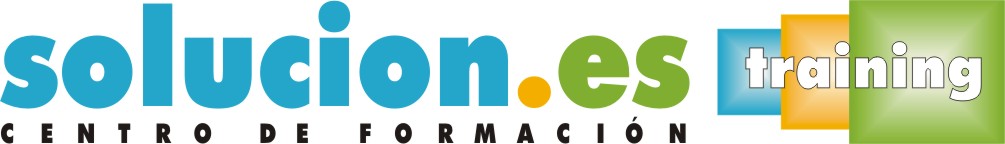  Curso On LineMICROSOFT WORD 2013 (BÁSICO)Objetivos:Descripción del entorno básico de Microsoft Word 2013, perteneciente a la suite ofimática Microsoft Office 2013, explicando las funciones básicas para el manejo del programa. Se explica lo necesario para crear, escribir, modificar, revisar el texto, moverse por el documento o mostrarlo con distintas vistasTemario:INTRODUCCIÓN A OFFICE 2013Introducción a OfficeTrabajo con documentosObtener ayuda y otros recursosWORD 2013 BÁSICOPrimeros pasos en WordEditar y guardar documentosModos de ver los documentosMoverse por el documentoModificar el textoRevisar el texto